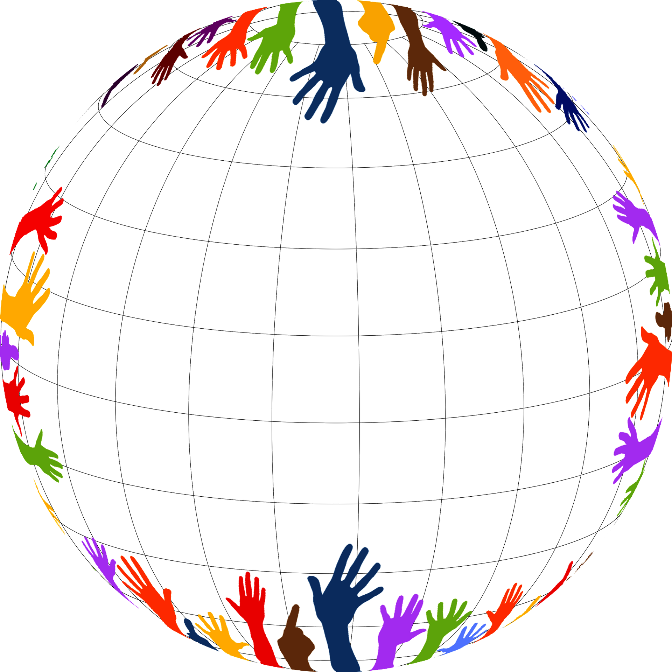 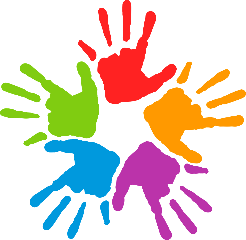 Wir/ich, Name/n, sind/bin die Integrationsbegleiter/innen und Helfer/innen von Name/n.Erläuterung, in welcher Funktion man die Leute kennengelernt hat und seit wann man sie unterstützt. Ggf. Hinweis, was man an den Personen besonders schätzt.Schilderung der Integrationsbemühungen sowie der erworbenen Deutsch-Kenntnisse.Gerne stehe/n ich/wir für Hilfen jeglicher Art zur Verfügung und wünsche/n Namen von Herzen, dass sie baldmöglichst in eine geeignete Wohnung umziehen können.Für telefonische Rückfragen stehe ich/steht Ihnen Frau/Herr Mustermann ( xxxxx yyyyy) gerne zur Verfügung.Mit freundlichen GrüßenName/n